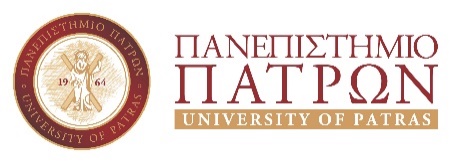 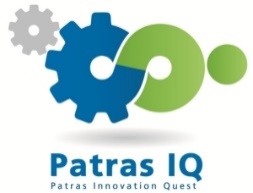 Π Ρ Ο T Ε Ι Ν Ο Μ Ε Ν Ο    Ε Ρ Γ ΟΑ. ΤΙΤΛΟΣΒ. ΣΤΟΧΟΣ (½ σελίδα)Γ. ΠΕΡΙΛΗΨΗ (½ σελίδα)Δ. ΑΝΤΙΚΕΙΜΕΝΟ (μέχρι 8 σελίδες)Σημερινή γνώση στο θέμα και καινοτομία του προτεινόμενου έργου Ανάπτυξη της μεθοδολογίας του προγράμματοςΣκοπιμότητα, σημασία και συμβολή του προγράμματος για το Παν. Πατρών, την επιχείρηση/βιομηχανία και τον Υποψήφιο ΔιδάκτοραΒιβλιογραφία Ε. ΧΡΟΝΟΔΙΑΓΡΑΜΜΑ ΕΚΤΕΛΕΣΗΣ ΤΟΥ ΕΡΓΟΥΣΤ.  ΣΥΝΘΕΣΗ ΕΠΙΣΤΗΜΟΝΙΚΗΣ ΟΜΑΔΑΣ Επιστημονικός Υπεύθυνος (Ονοματεπώνυμο, Βαθμίδα, Τμήμα):Στοιχεία Επιχείρησης/Βιομηχανίας (συμπληρώστε τα παρακάτω στοιχεία): Ζ. ΒΙΟΓΡΑΦΙΚΑ ΣΗΜΕΙΩΜΑΤΑΒιογραφικό Σημείωμα Επιβλέποντα της Διδακτορικής Διατριβής στο    Πανεπιστήμιο Πατρών (μέχρι 2 σελίδες) Βιογραφικό Σημείωμα Επιστημονικού Εκπρόσωπου της επιχείρησης/βιομηχανίας (μέχρι 2 σελίδες)Η. ΣΥNΑΦΕΙΑ ΤΟΥ ΠΡΟΤΕΙΝΟΜΕΝΟΥ ΕΡΓΟΥ ΜΕ ΤΟ ΠΡΟΦΙΛ ΤΗΣ ΕΠΙΧΕΙΡΗΣΗΣ/ΒΙΟΜΗΧΑΝΙΑΣ (μέχρι 2 σελίδες)Θ. ΣΥΜΜΕΤΟΧΗ ΤΗΣ ΕΠΙΧΕΙΡΗΣΗΣ/ΒΙΟΜΗΧΑΝΙΑΣ ΣΕ ΔΡΑΣΕΙΣ ΕΡΕΥΝΑΣ & ΑΝΑΠΤΥΞΗΣ (R&D).Υπόδειγμα υποβολής πρότασηςΒιομηχανικά Διδακτορικά UPatras IQ 2020ΕΠΩΝΥΜΙΑ ΕΠΙΧΕΙΡΗΣΗΣ/ΒΙΟΜΗΧΑΝΙΑΣ ΝΟΜΙΜΟΣ ΕΚΠΡΟΣΩΠΟΣ (Ονοματεπώνυμο, Θέση στο φορέα)ΔΙΕΥΘΥΝΣΗ (Πόλη, Οδός-Αριθμός,  ΤΚ)  ΑΦΜ/ΔΟΥΝΟΜΙΚΗ ΜΟΡΦΗ ΕΠΙΧΕΙΡΗΣΗΣ/ΒΙΟΜΗΧΑΝΙΑΣΝΕΟΦΥΗΣ ΕΤΑΙΡΕΙΑ/ΕΝΤΑΣΗ ΓΝΩΣΗΣ (ΝΑΙ/ΟΧΙ)ΥΠΕΥΘΥΝΟΣ ΕΠΙΚΟΙΝΩΝΙΑΣ (Ονοματεπώνυμο, Τηλέφωνο, e-mail)  ΕΠΙΣΤΗΜΟΝΙΚΟΣ ΕΚΠΡΟΣΩΠΟΣ ΕΤΑΙΡΕΙΑΣ (κάτοχος διδακτορικού):